I, the undersigned, authorize the medical treatment of my son/daughter ________________________________________________________________ while abroad.        First                                                                   Middle                                                                    Last 
This authorization covers the visit and any care deemed necessary by the treating physician, and is good for the duration of travel beginning on ______________________ and ending on ________________________. _______________________		__________________________			__________Parent/Guardian Name (printed)		(signature)				    (date)_______________________		__________________________			__________Parent/Guardian Name (printed)		(signature)				    (date)Note:  Students are responsible for any charges not covered by their specific health insurance plan. Form Notarization: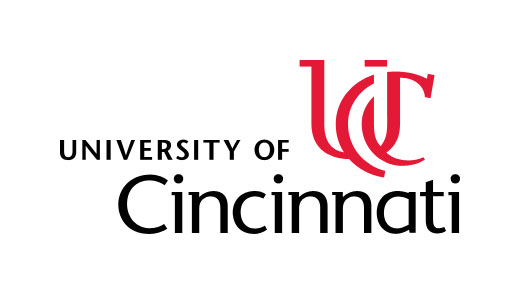 NOTE: